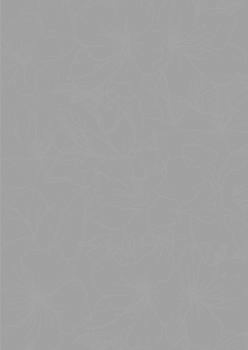 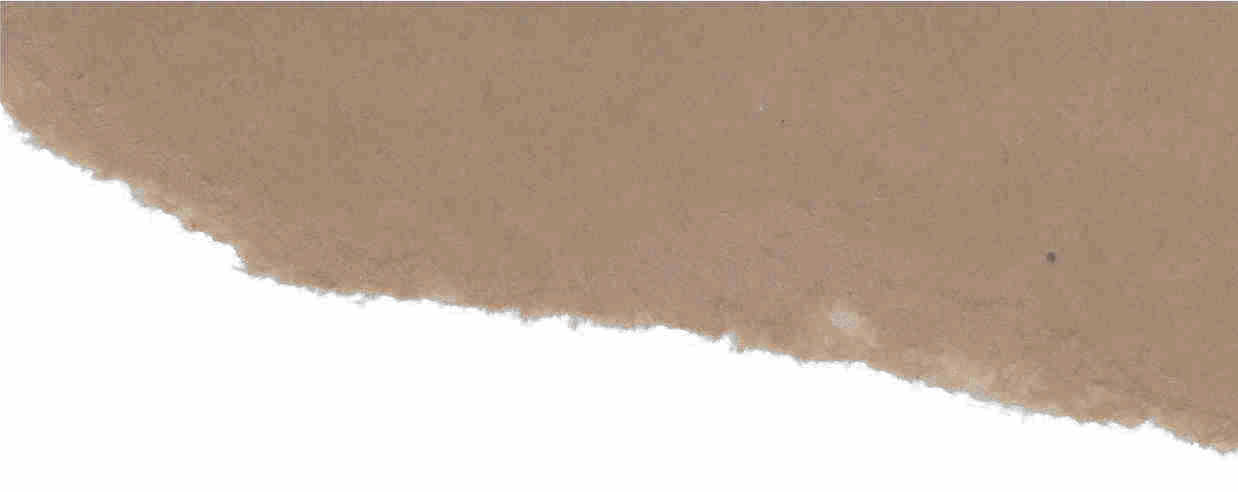 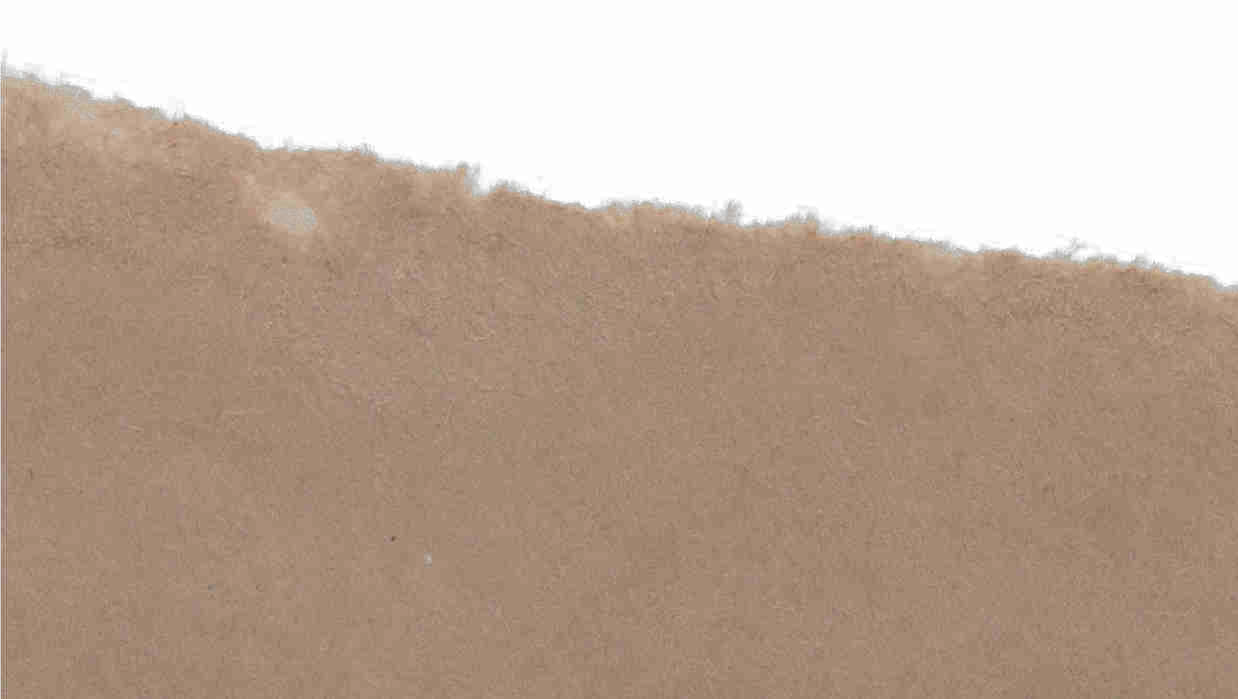 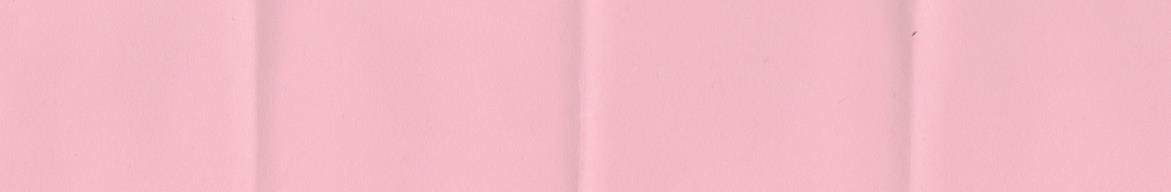 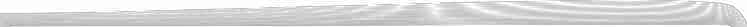 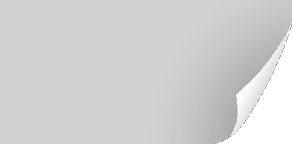 títuloN O M B R E